Фитнес для детей   и с детьми!Вас приветствует Келтуйтор Мария Анатольевна!Жду вас на занятиях  по графику:Понедельник – пятница с 14.00 до 14.30 по ссылке:https://meet.lync.com/shoola3it/shoola3it/O0D7N8XP С собой иметь спортивную форму и хорошее настроение!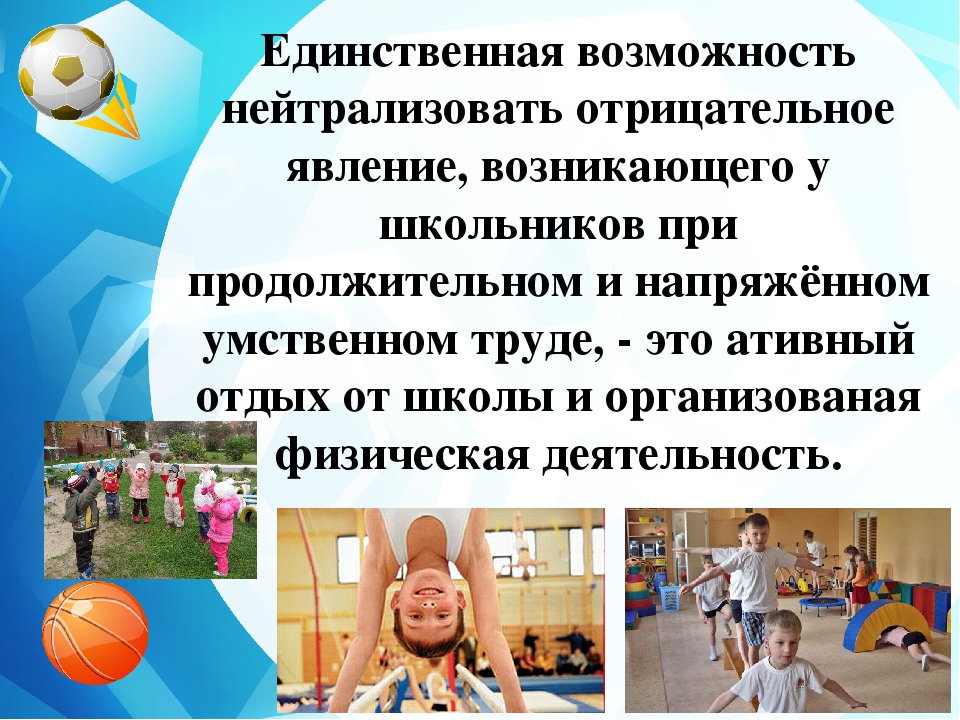 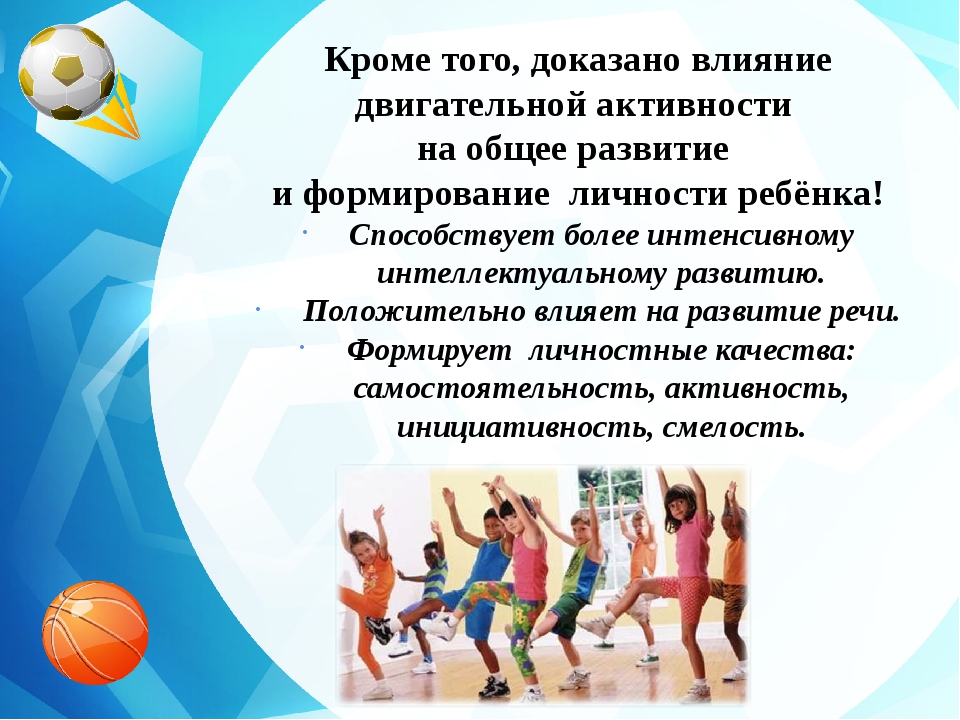 Детский фитнес безусловно в пользу, и не только для здоровья. Он помогает:учиться устанавливать коммуникативные связи со сверстниками;узнать, что такое индивидуальная и групповая дисциплина;расходовать «лишнюю» энергию;развивать опорно-двигательный аппарат гармонично;укрепить иммунную систему, сердце, сосуды, легкие и вестибулярный аппарат;овладеть важными двигательными навыками;научиться управлять своим телом;уметь быстро воспроизводить незнакомые сложно координационные движения;улучшить показатели гибкости и скоростных реакций организма;сформировать чувство ритма и умение двигаться, попадая в музыкальные такты;усилить обменные процессы и нормализовать массу тела;содействовать профилактике нарушений осанки и плоскостопия;заложить основы и привить любовь к ведению активного образа жизни в будущем.